Поделка Скворечник с птичкой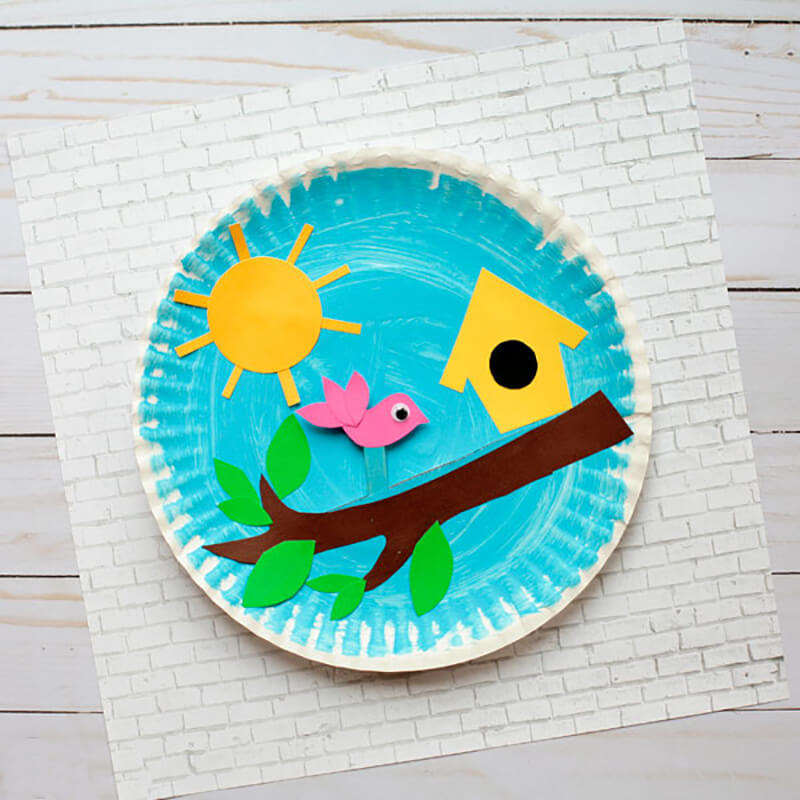 Для создания такой тематической аппликации, Вам будет необходимы следующие материалы: одноразовая тарелка, цветной картон, краски, ножницы и клей.Первым делом красками разукрасьте одноразовую тарелку. Выберите голубой цвет.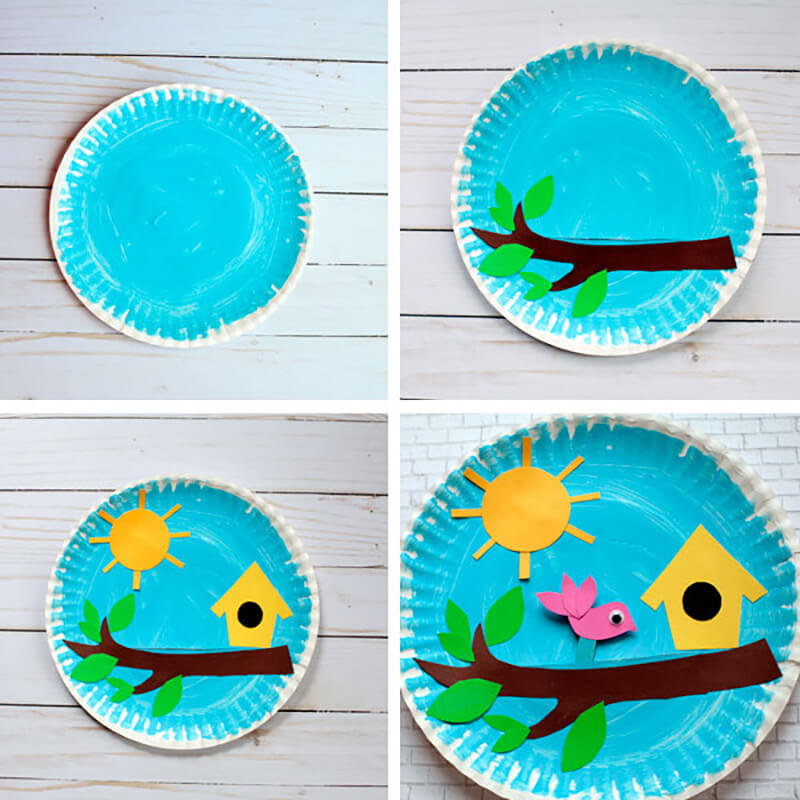 Когда краска подсохнет приступайте к созданию аппликации.Вырежьте из цветного картона следующие детали: ветку дерева, листья, птичку, скворечник и солнышко.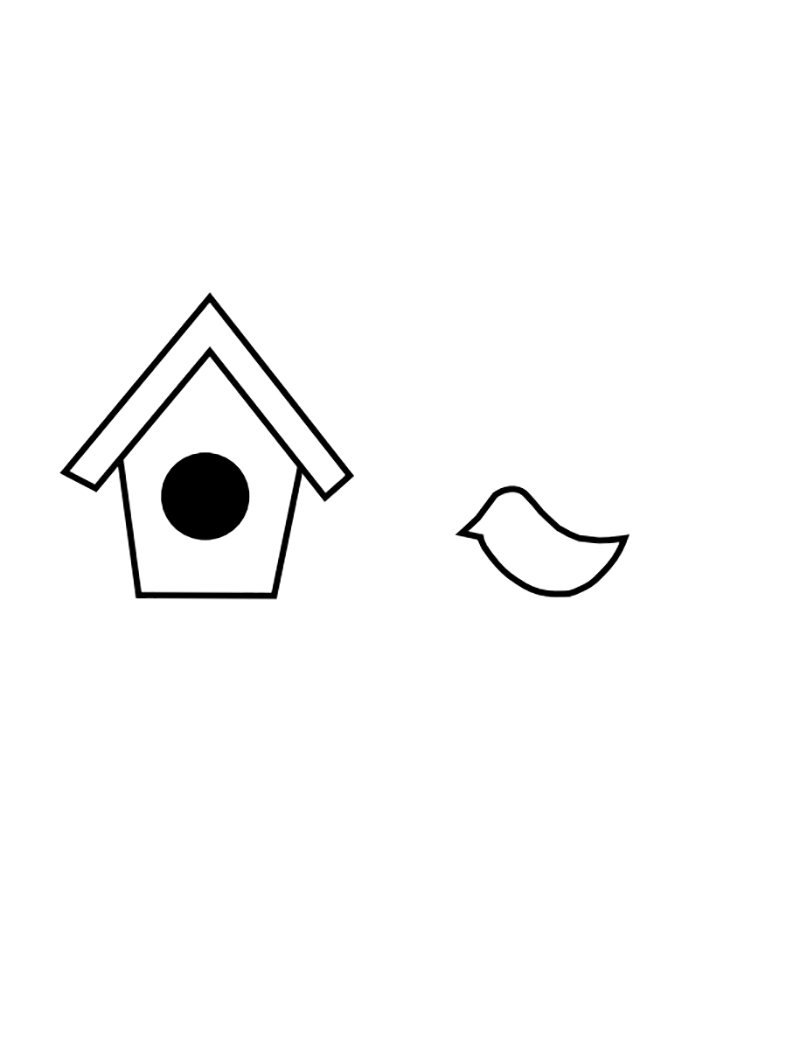 Для удобства мы предлагаем Вам готовые шаблоны, с которыми создание поделки будет еще проще.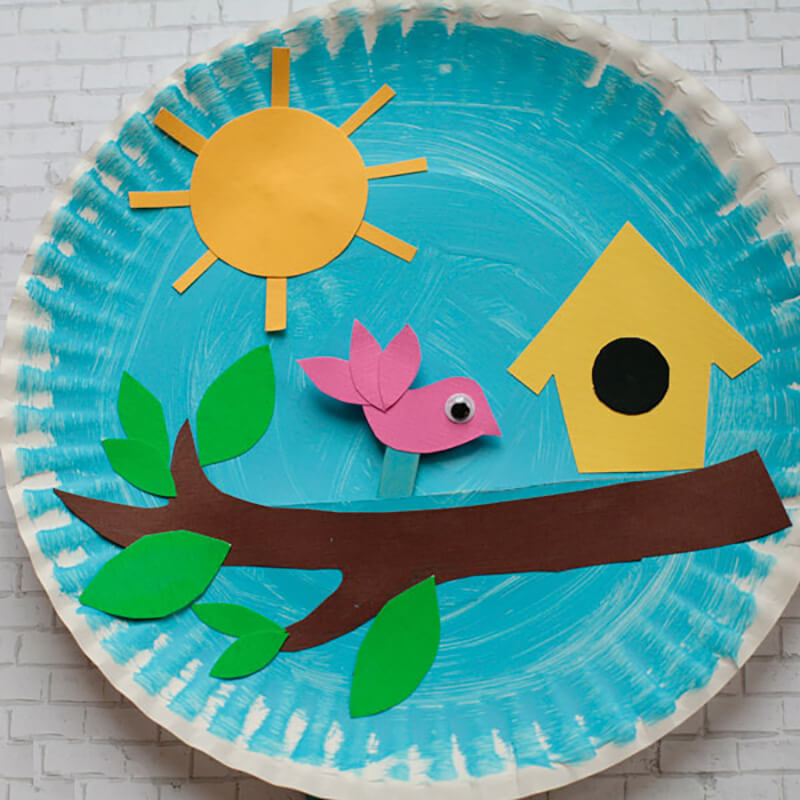 Все детали приклейте к пластиковой тарелке.